Министерство культуры, по делам национальностей и архивного дела Чувашской РеспубликиБПОУ «Чебоксарское художественное училище (техникум)» Минкультуры ЧувашииРАБОЧАЯ ПРОГРАММАучебной дисциплины ОГСЭ.01.Основы философиидля специальности53.02.09Театрально-декорационное искусство	Чебоксары - 2018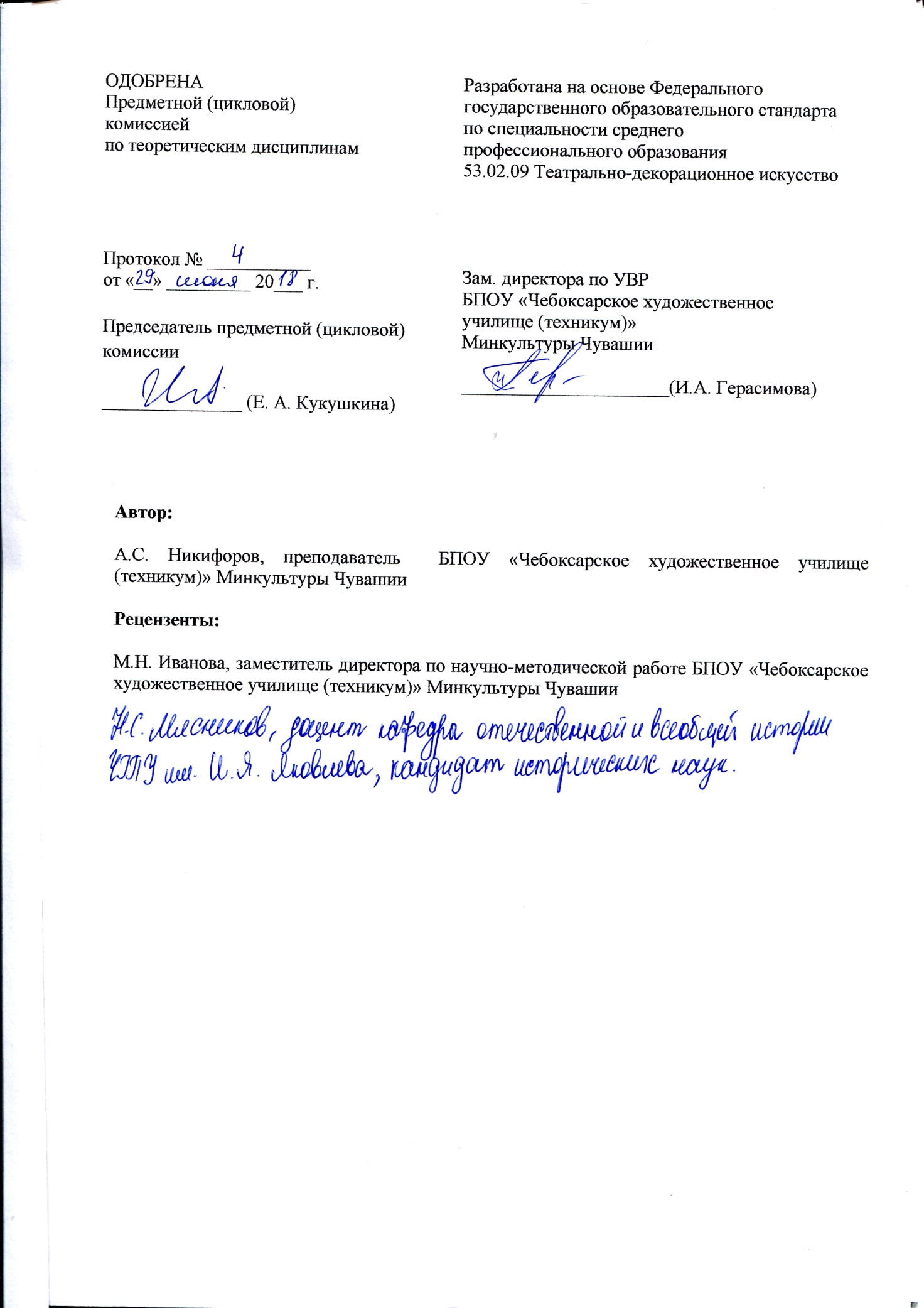 СОДЕРЖАНИЕ1. ПАСПОРТ РАБОЧЕЙ ПРОГРАММЫ УЧЕБНОЙ ДИСЦИПЛИНЫ2. СТРУКТУРА И СОДЕРЖАНИЕ УЧЕБНОЙ ДИСЦИПЛИНЫ3. УСЛОВИЯ РЕАЛИЗАЦИИ РАБОЧЕЙ ПРОГРАММЫ УЧЕБНОЙ ДИСЦИПЛИНЫ4. КОНТРОЛЬ И ОЦЕНКА РЕЗУЛЬТАТОВ ОСВОЕНИЯ УЧЕБНОЙ ДИСЦИПЛИНЫ1. ПАСПОРТ ПРОГРАММЫ УЧЕБНОЙ ДИСЦИПЛИНЫОГСЭ.01.Основы философии1.1. Область применения программыРабочая программа учебной дисциплины является частью основной профессиональной образовательной программы в соответствии с ФГОС по специальности СПО 53.02.09 Театрально-декорационное искусство.Программа может использоваться другими образовательными учреждениями профессионального и дополнительного образования, реализующими образовательную программу среднего общего образования.1.2. Место учебной дисциплиныв структуре основной профессиональной образовательной программы:Данная дисциплина входит в профессиональную подготовку и относится к общему гуманитарному и социально-экономическому циклу.В результате изучения дисциплины обучающийся должен овладеть общими компетенциями, включающими в себя способность:ОБЩИЕ КОМПЕТЕНЦИИОК 1. Понимать сущность и социальную значимость своей будущей профессии, проявлять к ней устойчивый интерес.ОК 3. Решать проблемы, оценивать риски и принимать решения в нестандартных ситуациях.ОК 4. Осуществлять поиск, анализ и оценку информации, необходимой для постановки и решения профессиональных задач, профессионального и личностного развития.ОК 5. Использовать информационно-коммуникационные технологии для совершенствования профессиональной деятельности.ОК 6. Работать в коллективе и команде, обеспечивать ее сплочение, эффективно общаться с коллегами, руководством, потребителями.ОК 7. Брать на себя ответственность за работу членов команды (подчиненных), результат выполнения заданий.ОК 8. Самостоятельно определять задачи профессионального и личностного развития, заниматься самообразованием, осознанно планировать повышение квалификации.1.3. Цели и задачи учебной дисциплины – требования к результатам освоения учебной дисциплины:В результате освоения дисциплины обучающийся должен:уметь:ориентироваться в наиболее общих философских проблемах бытия, познания, ценностей, свободы и смысла жизни как основах формирования культуры гражданина и будущего специалиста;знать:основные категории и понятия философии;роль философии в жизни человека и общества;основы философского учения о бытии;сущность процесса познания;основы научной, философской и религиозной картин мира;об условиях формирования личности, свободе и ответственности за сохранение жизни, культуры, окружающей среды;о социальных и этических проблемах, связанных с развитием и использованием достижений науки, техники и технологий.1.4. Количество часов на освоение программы учебной дисциплины:максимальной учебной нагрузки обучающегося_56_часов, в том числе: обязательной аудиторной учебной нагрузки обучающегося_48_ часов; самостоятельной работы обучающегося_8_часов. 2. СТРУКТУРА И СОДЕРЖАНИЕ УЧЕБНОЙ ДИСЦИПЛИНЫ2.1. Объем учебной дисциплины и виды учебной работы2.2. Тематический план и содержание учебной дисциплины ОГСЭ.01. Основы философииДля характеристики уровня освоения учебного материала используются следующие обозначения:1. – ознакомительный (узнавание ранее изученных объектов, свойств); 2. – репродуктивный (выполнение деятельности по образцу, инструкции или под руководством)3. – продуктивный (планирование и самостоятельное выполнение деятельности, решение проблемных задач)3. условия реализации программы учебноЙ ДИСЦИПЛИНЫОГСЭ.01. Основы философии3.1. Требования к минимальному материально-техническому обеспечениюДля реализации программы учебной дисциплины предусмотрены следующие специальные помещения:кабинетгуманитарных и социально-экономических дисциплин, оснащенный оборудованием: - комплект мебели;- 1 рабочее место преподавателя;- доска;- технические средства обучения: персональный компьютер (ноутбук), колонки;- наглядные и дидактические пособия.Информационное обеспечение обученияПеречень рекомендуемых учебных изданий, Интернет-ресурсов, дополнительной литературыОсновная литература:1. Горелов А.А. Основы философии: учебник для студентов СПО / А.А. Горелов. - М.: Академия,  2018. - 320с.Дополнительная литература:1. Вечканов В.Э. Философия [Электронный ресурс]: учебное пособие/ Вечканов В.Э.— Электрон.текстовые данные.— Саратов: Ай Пи Эр Медиа, 2019.— 210 c.— Режим доступа: http://www.iprbookshop.ru/79824.html.— ЭБС «IPRbooks»2. Ромащенко М.А. Античная философия (досократический период) [Электронный ресурс]: учебное пособие/ Ромащенко М.А., Ромащенко А.А., Довгаленко Н.В.— Электрон.текстовые данные.— Саратов: Ай Пи Эр Медиа, 2019.— 100 c.— Режим доступа: http://www.iprbookshop.ru/83261.html.— ЭБС «IPRbooks»3. Кащеев С.И. Философия [Электронный ресурс]: учебное пособие/ Кащеев С.И.— Электрон.текстовые данные.— Саратов: Ай Пи Эр Медиа, 2019.— 64 c.— Режим доступа: http://www.iprbookshop.ru/79689.html.— ЭБС «IPRbooks»4. Кризисы культуры и авторы на границе эпох в литературе и философии [Электронный ресурс]/ И.П. Смирнов [и др.].— Электрон.текстовые данные.— СПб.: Петрополис, 2013.— 264 c.— Режим доступа: http://www.iprbookshop.ru/20319.html.— ЭБС «IPRbooks»5.Ратников В.П. Философия [Электронный ресурс]: учебник для студентов вузов/ Ратников В.П., Островский Э.В., Юдин В.В.— Электрон.текстовые данные.— М.: ЮНИТИ-ДАНА, 2014.— 671 c.— Режим доступа: http://www.iprbookshop.ru/21009.html.— ЭБС «IPRbooks»Интернет-ресурсы:1. http://labrip.com/- общие вопросы философии.2. http://www.filocofia-totl.narod.ru/ - история философии и задания 3. http://intencia.ru/FAQ- 5html – актуальные проблемы философии.Контроль и оценка результатов освоения учебноЙ ДИСЦИПЛИНЫ	Контрольи оценкарезультатов освоения дисциплины осуществляется преподавателем в процессе проведенияустного опроса, а также выполнения обучающимися индивидуальных заданий. 	Формой итоговой аттестации является дифференцированный зачет.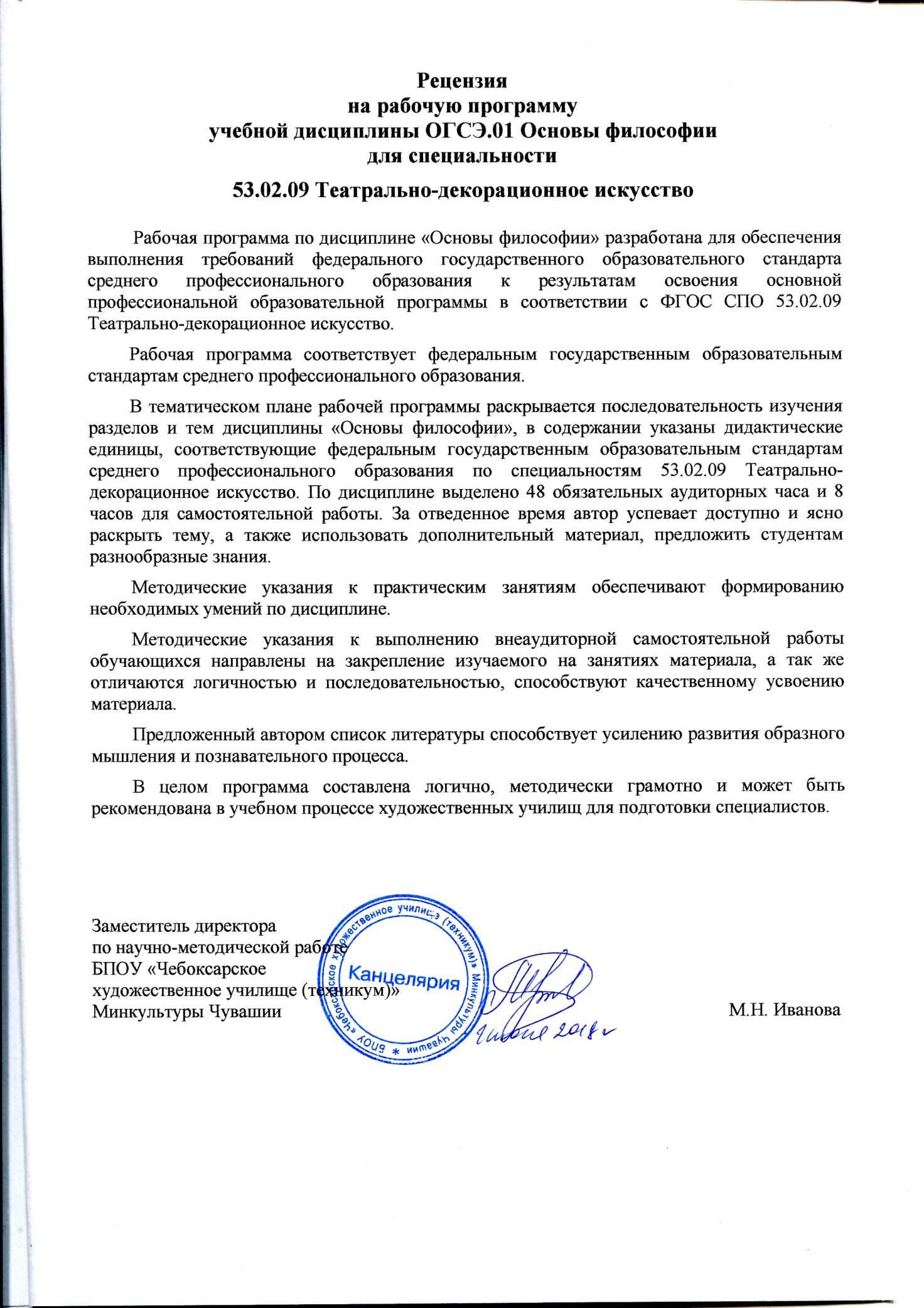 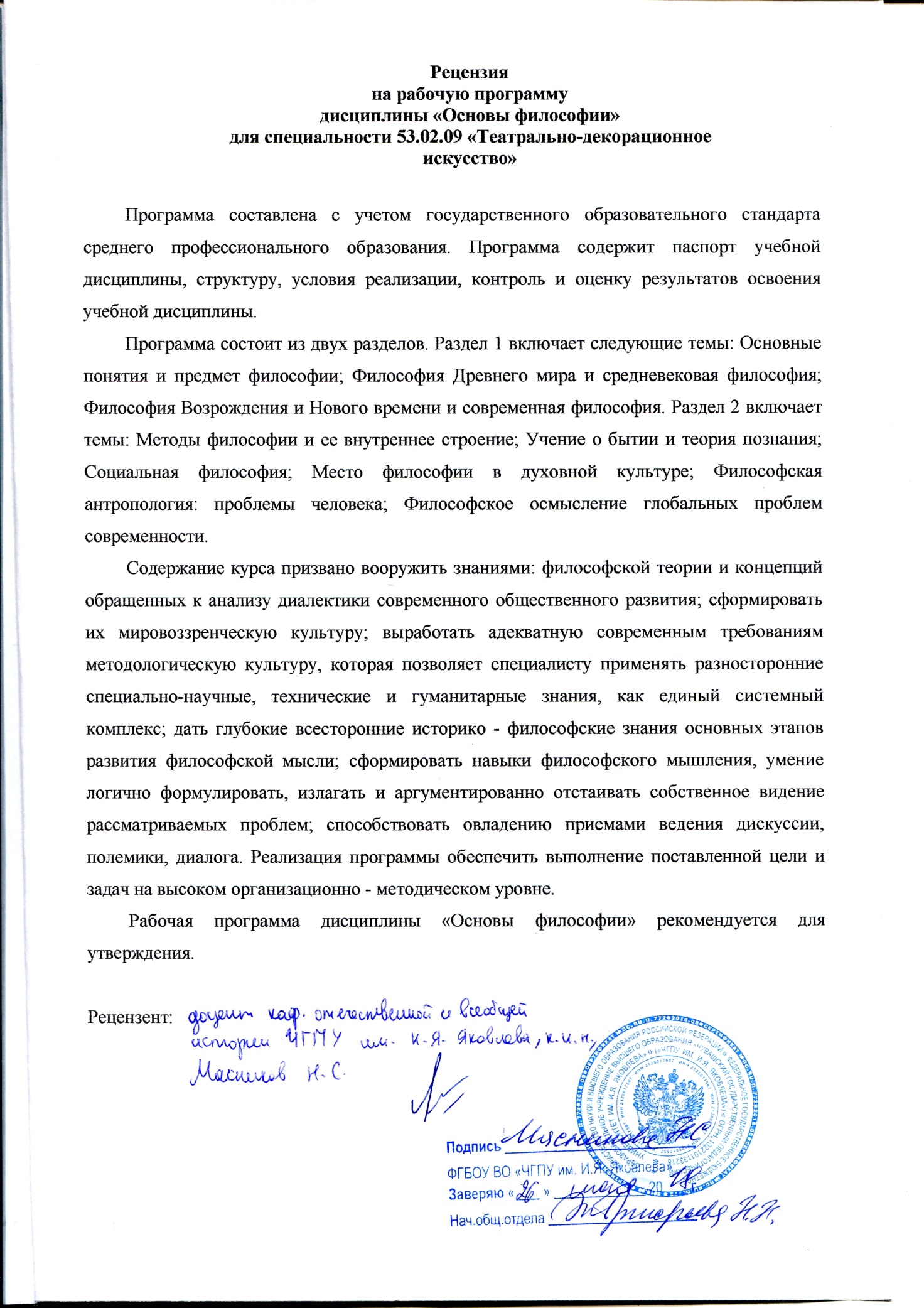 УТВЕРЖДЕНО приказом директора БПОУ «Чебоксарскоехудожественное училище (техникум)» Минкультуры Чувашии      от 20 августа 2018 года  № 43-о                                                      Виды учебной работыОбъем часов4курсВиды учебной работыОбъем часовVIIIсем.Максимальная учебная нагрузка (всего)5656Обязательная аудитория учебная нагрузка (всего)4848в том числе:лабораторные занятия (не предусмотрено)--практические занятия --контрольные работы --курсовая работа (проект) (не предусмотрено)Самостоятельная работа обучающегося (всего)88в том числе:самостоятельная работа над курсовой работой (проектом) (если предусмотрено)(не предусмотрено)--внеаудиторная самостоятельная работа: работа над материалом учебника, конспектом лекций, написание эссе, составление кроссворда,  тематических таблиц, конспекта, сравнительных характеристик88Итоговая аттестация в форме Дифференцированный зачетНаименование разделов и темСодержание учебного материала, лабораторные работы и практические  занятия, самостоятельная работа обучающихсяОбъем часовУровень освоенияУровень освоения12344Раздел 1.  Предмет философии и ее история.Раздел 1.  Предмет философии и ее история.24 (3)Тема 1.1Основные понятия и предмет философииСодержание учебного материала6Тема 1.1Основные понятия и предмет философииПредмет и определение философии. Характерные черты философии: понятийность, логичность, дискурсивность.222Тема 1.1Основные понятия и предмет философииОсновные разделы философского знания.222Тема 1.1Основные понятия и предмет философииРоль философии в структуре мировоззрения.22222Тема 1.1Основные понятия и предмет философииСамостоятельная работа обучающихсяВыписать из философского словаря определение понятий «логика», «философия», «дискурсивность»1Тема 1.2. Философия Древнего мира и средневековая философияСодержание учебного материала6Тема 1.2. Философия Древнего мира и средневековая философияПредпосылки философии в древнем мире (Китай и Индия) 222Тема 1.2. Философия Древнего мира и средневековая философияСтановление философии в Древней Греции и Древнем Риме.222Тема 1.2. Философия Древнего мира и средневековая философияСредневековая философия: патристика и схоластика222Тема 1.2. Философия Древнего мира и средневековая философияСамостоятельная работа обучающегосяСоставить кроссворд  «Философские школы и учение о первоначалах».0,5Тема 1.3. Философия Возрождения и Нового времениСодержание учебного материала8Тема 1.3. Философия Возрождения и Нового времениГуманизм и антропоцентризм эпохи Возрождения 222Тема 1.3. Философия Возрождения и Нового времениОсобенности философии Нового времени: рационализм и эмпиризм в теории познания.222Тема 1.3. Философия Возрождения и Нового времениНемецкая классическая философия. 222Тема 1.3. Философия Возрождения и Нового времениФилософия позитивизма и эволюционизма222Тема 1.3. Философия Возрождения и Нового времениСамостоятельная работа  обучающихсяСоставить сравнительную таблицу «Отличия рационализма и эмпиризма как философских направлений». Ответить на вопрос: «Почему позитивизм как философия науки появился в XIX веке?»0,5Тема 1.4. Современная философияСодержание учебного материала4Тема 1.4. Современная философияОсновные направления философии ХХ века: неопозитивизм, прагматизм иэкзистенциализм. Философия бессознательного. 222Тема 1.4. Современная философияОсобенности русской философии. Русская идея.222Тема 1.4. Современная философияСамостоятельная работа  обучающихсяИзучить главные особенности русской философии на основе В.С. Соловьева  «Русская идея».1Раздел 2. Структура и основные направления философииРаздел 2. Структура и основные направления философии24 (5)Тема 2.1. Методы философии и ее внутреннее строениеСодержание учебного материала4Тема 2.1. Методы философии и ее внутреннее строениеЭтапы философии: античный, средневековый, Нового времени, ХХ века. Основныекартины мира. Основные картины мира.222Тема 2.1. Методы философии и ее внутреннее строениеМетоды философии: формально-логический, диалектический, прагматический, системный, и др. Строение философии и ее основные направления222Тема 2.1. Методы философии и ее внутреннее строениеСамостоятельная работа обучающихсяНаписать эссе «Философская система нашего времени: основные черты».0,5Тема 2.2. Учение о бытии и теория познанияСодержание учебного материала4Тема 2.2. Учение о бытии и теория познанияОнтология – учение о бытии. 222Тема 2.2. Учение о бытии и теория познанияГносеология – учение о познании.222Тема 2.2. Учение о бытии и теория познанияСамостоятельная работа обучающихсяОхарактеризовать онтологические и гносеологические проблемы современности.1Тема 2.3. Социальная философия: общество, культура, цивилизацияСодержание учебного материала4Тема 2.3. Социальная философия: общество, культура, цивилизацияОбщество как система.Общество как процесс.222Тема 2.3. Социальная философия: общество, культура, цивилизацияКультура и цивилизация222Тема 2.3. Социальная философия: общество, культура, цивилизацияСамостоятельная работа обучающихсяВыписать основные понятия и положения, характеризующие общество как единую целостную динамическую систему.0,5Тема 2.4.  Место философии в духовной культуре и ее значениеСодержание учебного материала4Тема 2.4.  Место философии в духовной культуре и ее значениеФилософия как рациональная отрасль духовной культуры. 222Тема 2.4.  Место философии в духовной культуре и ее значениеСтруктура философского творчества. Самостоятельная работа обучающихсяВыписать основные понятия и положения, характеризующие общество как единую целостную динамическую систему.222Тема 2.4.  Место философии в духовной культуре и ее значениеСамостоятельная работа обучающихся:Написать эссе «Философия и смысл жизни»1	Тема 2.5. Философская антропология: проблема человекаСодержание учебного материала4Тема 2.5. Философская антропология: проблема человекаПроблема сущности человека в истории философии.Философия о происхождении человека и о его природе.222Тема 2.5. Философская антропология: проблема человекаЦенности человеческого существования222Тема 2.5. Философская антропология: проблема человекаСамостоятельная работа обучающихсяОхарактеризовать  человеческую деятельность и ее основные виды.122Тема 2.6. Философское осмысление глобальных проблем современностиСодержание учебного материала4Тема 2.6. Философское осмысление глобальных проблем современностиОбщество и природа.Современная техническая цивилизация.222Тема 2.6. Философское осмысление глобальных проблем современностиРимский клуб и исследование глобальных проблем.Философия и современный мир222Тема 2.6. Философское осмысление глобальных проблем современностиСамостоятельная работа обучающихсяОхарактеризовать главные глобальные проблемы современности122Дифференцированный зачетДифференцированный зачетДифференцированный зачетИтого за 8 семестрМаксимальная учебная нагрузка (всего) - 56Обязательная аудиторная учебная нагрузка (всего) – 48Самостоятельная работа обучающегося (всего)– 8Итого за 8 семестрМаксимальная учебная нагрузка (всего) - 56Обязательная аудиторная учебная нагрузка (всего) – 48Самостоятельная работа обучающегося (всего)– 8Итого за 8 семестрМаксимальная учебная нагрузка (всего) - 56Обязательная аудиторная учебная нагрузка (всего) – 48Самостоятельная работа обучающегося (всего)– 8Итого за 8 семестрМаксимальная учебная нагрузка (всего) - 56Обязательная аудиторная учебная нагрузка (всего) – 48Самостоятельная работа обучающегося (всего)– 8ВсегоВсего56 (48+8)Результаты обучения(освоенные умения, усвоенныезнания)Коды формируемых профессиональных и общихкомпетенцийФормы и методы контроля и оценкирезультатов обученияОсвоенные умения:- ориентироваться в наиболее общих философских проблемах бытия, познания, ценностей, свободы и смысла жизни как основах формирования культуры гражданина и будущего специалиста;ОК 1ОК 3ОК 4ОК 5ОК 6ОК 7ОК 8Оценка выполнения самостоятельных работ, дифференцированный зачетУсвоенные знания:- основные категории и понятия философии;роль философии в жизни человека и общества;основы философского учения о бытии;- сущность процесса познания;основы научной, философской и религиозной картин мира;- об условиях формирования личности, свободе и ответственности за сохранение жизни, культуры, окружающей среды;-о социальных и этических проблемах, связанных с развитием и использованием достижений науки, техники и технологий.ОК 1ОК 3ОК 4ОК 5ОК 6ОК 7ОК 8Устный опрос,оценка выполнения самостоятельной работы, оценка таблиц, наблюдение, оперативный разбор,дифференцированный зачет